关于召开第一批“区域终身学习发展共同体”项目（2021年度）工作计划研讨培训会议的通知各项目实验点实施单位：2020年9月，第一批区域终身学习发展共同体建立以来，各共同体积极组织开展一体化发展活动，为进一步推进“区域终身学习发展共同体”项目（以下简称“项目”）实施，确保项目取得预期成果，推进各共同体工作，经研究，决定召开项目2021年度工作计划研讨培训会议，现将会议有关事宜通知如下：一、组织单位主办单位：中国成人教育协会 协办单位：长沙广播电视大学（长沙社区大学）    承办单位：中国成人教育协会网络教育中心二、时间地点时间：2021年4月12-15日（12日下午报到，15日离会）地点：湖南﹒长沙三、参会人员各项目实验点实施单位负责人及项目负责人2-3名人员参会。四、会议费用本次会议费用为1000元/人（含会议场地费、资料费、现场观摩交通费、伙食费等），住宿费、交通费自理。五、其它为确保会议顺利召开并取得预期成果，请各项目实验点实施单位收到通知后，对照第一批实验点名单并根据自身实际，提前与相关实验点交流并组合好共同体，同时确定第一个具体实施项目，若需要项目相关实验点联系人电话，可联系项目工作人员。六、报名方式各实验点请认真填写参会回执表（见附件2），于2020年9月22日前发送至电子邮箱：zhushirong@enaea.edu.cn。七、付款方式报到时刷卡支付或通过转账方式支付。汇款信息（汇款时请注明为区域终身学习发展共同体项目工作会议费用）：开户行：中国工商银行北京分行德外支行户  名：中国成人教育协会账  号：0200 0013 0902 0242 467行  号: 1021 0000 0136八、联系方式联 系 人：朱老师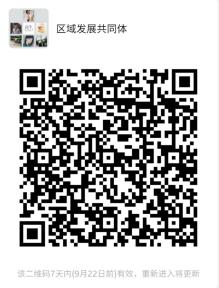 联系电话：0574-55716537     15858420322 邮    箱：zhushirong@enaea.edu.cn附件1：第一批实验点名单    附件2：参会回执表中国成人教育协会2020年9月18日附件1第一批实验点名单附件2参会回执表序号北京市（5个）1朝阳社区学院（朝阳区职工大学）2北京开放大学平谷分校3北京市延庆区社区教育中心4北京市顺义区社区教育中心5北京市密云区社区教育中心天津市（4个）6天津市蓟州区社区教育指导中心7天津市西青区社区教育指导中心8天津广播电视大学北辰分校9天津城市职业学院河北省（3个）10唐山社区教育学院11固安社区教育学院（固安教师进修学校）12邢台社区教育学院（邢台广播电视大学）山西省（4个）13太原广播电视大学（太原社区大学）14山西省太原市迎泽区社区学院15太原市小店区社区学院16山西省太原市杏花岭社区教育学院吉林省（1个）17国家开放大学吉林磐石学院黑龙江省（1个）18黑龙江大庆市林甸县职业教育中心上海市（10个）19上海市闵行区学习型
社会建设与终身教育促进委员会办公室20上海市普陀区业余大学（普陀区社区学院）21上海杨浦区社区学院22上海市金山区社区学院23上海市奉贤区社区学院24上海市浦东新区社区学院25上海市长宁区业余大学（上海市长宁区社区学院）26上海市青浦区夏阳成人中等文化技术学校27上海市崇明区庙镇成人中等文化技术学校28上海市青浦区徐泾成人中等文化技术学校江苏省（11个）29苏州开放大学30南京玄武区社区进修学院31常州市武进社区培训学院32张家港市社区培训学院33南京市鼓楼区社区培训学院34南京市栖霞区社区培训学院35南京市江宁区社区培训学院36苏州市吴江区社区培训学院37无锡市惠山区社区培训学院38江苏省汾湖高新技术产业开发区
成人教育中心校39苏州市吴江区七都镇成人教育中心校浙江省（39个）40杭州社区大学41舟山蓉浦学院（舟山社区大学）42宁波社区大学43台州社区大学44宁波市江北区社区教育学院45慈溪市社区学院46宁波市奉化区社区学院47宁波国家高新区社区学院48宁波海曙区社区学院49湖州市吴兴区社区教育学院50宁波象山社区学院51临海社区学院52温岭市社区教育学院53玉环市社区学院54永嘉社区学院55嘉兴市嘉善县社区学院56浙江平湖社区学院57温州市瓯海社区学院58绍兴市越城区社区教育指导中心59海宁市社区学院60杭州市下城区社区学院61杭州市上城区社区学院62余姚市泗门镇成校63宁波市镇海区骆驼成校64宁波市北仑区大碶社区教育学院65宁波市鄞州区姜山镇成校66临海市白水洋镇成校67临海市河头镇成校68临海市永丰镇成校69温岭市温峤镇成校70温岭市新河镇成校71温岭市泽国镇成校72玉环市楚门成校73玉环市坎门成校74玉环市清港成校75嘉善县西塘镇成校76海宁市尖山新区（黄湾镇） 
成人文化技术学校77海宁市马桥街道成人文化技术学校78嘉兴市嘉善县陶庄镇成人文化技术学校安徽省（3个）79合肥社区大学80安徽省宣城市宣州区社区教育学院81合肥市瑶海区社区教育学院福建省（1个）82福建省宁德市古田县社区学院江西省（1个）83南昌广播电视大学山东省（2个）84山东省诸城市教育和体育局85济南市槐荫区社区教育学院河南省（1个）86郑州市中原区社区学院湖北省（6个）87武汉市社区教育学院
（武汉市广播播电视大学）88武汉市洪山区社区教育学院89武汉市江岸区社区教育学院90武汉市汉阳区社区教育学院91武汉市青山区社区教育学院92武汉市蔡甸区社区教育学院湖南省（3个）93长沙社区大学（长沙广播电视大学）94株洲市渌口区社区学院95湘乡市社区学院广东省（5个）96广州市黄埔社区学院97深圳市宝安区城市学院98广州市番禺区社区教育中心99东莞市寮步镇成人文化技术学校100东莞市凤岗镇成人文化技术学校广西省（5个）101广西广播电视大学社区教育学院102桂林市社区学院103桂林市七星区社区学院104桂林荔浦市社区学院105桂林龙胜县各族自治县民族社区
教育学院重庆市（8个）106重庆市北碚区社区教育学院107重庆市渝中区社区教育学院108重庆市合川区社区教育学院109重庆市南岸区社区教育学院110重庆市渝北区社区教育学院111重庆市九龙坡区社区教育学院112重庆市沙坪坝区社区学院113重庆市城口县社区教育学院四川省（12个）114四川省绵阳广播电视大学115四川省资阳广播电视大学116四川省宜宾广播电视大学117成都市龙泉驿区社区教育中心118成都市青羊区社区教育与青少年服务中心119成都市金牛区社区教育学院120成都市成华区社区教育学院121成都市武侯区社区学院122成都市锦江区社区教育学院123四川省成都市新津区社区教育学院124四川省广元市剑阁县社区学院125雅安市社区教育服务指导中心（雅安电大）贵州省（1个）126贵州广播电视大学陕西省（2个）127陕西省社区教育指导服务中心128陕西省榆林市社区大学青海省（2个）129青海广播电视大学130青海柴达木职业技术学院新疆生产建设兵团（1个）131新疆兵团电大实验点负责实施单位名称发票抬头纳税人识别号参会人员姓名职务手机邮箱是否单住